Европейская молотковая дробилкаLink: Галерея       Получить цены и поддержки Европейская молотковая дробилка широко используется в металлургии, горнодобывающей, химической, цементной, угольной отрасли, строительстве, огнеупорных материалах, керамических и других отраслях для дробления и измельчения разных материалов, прочность давления которых на сжатие на выше, чем 320Мпа.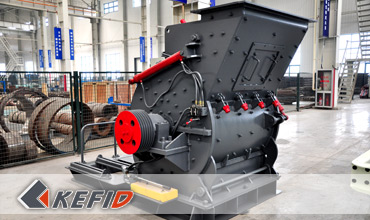 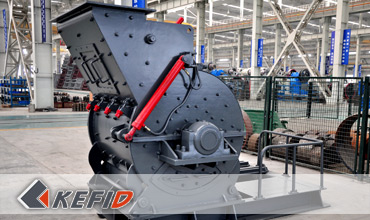 Главные особенности1. Высокая производительность и высокая степень дробления.2. Низкое потребление, одинаковый размер зернистости.3. Простые, компактные и легкие структуры механизма4. Низкая себестоимость,удобное управление.Принцип действияЕвропейская молотковая дробилка в основном состоит из корпуса, ротора, молотков и других компонентов.Корпус содержит верхнюю часть и нижнюю части, которые сварены стальными пластинами после резки, остальные части закрепятся болтами.Вкладыши высокомарганцевой стали усеяны внутри корпуса для замены других подносившихся частей. На главном валу установлены несколько групп молотков, вместе с дисками и осью молотков формируют ротор.Через двигатель и V-ременный привод главная машина двигает шпиндель для поворота ротора, так можно создавать  центробежную силу, а затем сгоняют все молотки растянуть вокруг.Кусковые материалы, которые в камере, будут ударить и дробить по роторам при движении с высокой скоростью.Дробильные материалы будут переданы в нижней части, другие неразбитые материалы непрерывно дробятся в камере, до тех пор пока они могут достигать до вашего требования.Чтобы избежать засорения, содержание воды не должно более чем на 5%.Технические параметрыПримечание: Любые изменения технических данных o Европейская молотковая дробилка не должно быть сообщено дополнительно.Наша группа продажКонтактыМодельEHM4008-75EHM4012-90EHM4015-132Диаметр ротора (mm)7509001150Длина ротора (mm)80012001500Скорость вращения ротора (r/min)800-1000800-1000700-1000Мак. Размер питания(mm)<70<90<100Мак. Размер выпуска(mm)0-30-30-3Производительность(t/h)35-5050-7070-100Мощность(Kw)55-7575-90110-132Количество молотки(piece)183232Габарит (L*W*H/mm)2310*1665*16102840*2100*20203720*2650*2540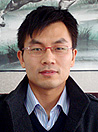 Kevin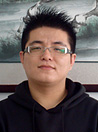 Johnny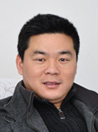 PeterShanghaiTel: +86-21-50458961Fax: +86-21-50458962E-mail: sales@kefidinc.comTel: + 86-371-67999255Fax: +86-371-67998980E-mail: david@kefidinc.comПродукцияГалереяМобильная дробилкана гусеничном ходуМобильная щековая дробилкаМобильная роторная дробилкаМобильная конусная дробилкаVSI мобильная дробилкаСтационарная дробилкащековая дробилкароторная дробилкаконусная дробилкаударная дробилкапроизводственная линияЛиния для производство щебняЛиния для производство пескамельницаVM вертикальная мельницаMTW трапецеидальная мельницаHGM мельница микропорошкаЕвропейская молотковая дробилкатрапецеидальная мельницаМельница высокого давленияшаровая мельницаМельница RaymondГрохот & Пескомойкавибрационный грохотСпиральная пескомойкаколесная пескомойкаПитатель & конвейерВибрационный питательленточный конвейерCrushingMobile Crushing PlantStationary Crushing PlantJaw CrusherImpact CrusherCone CrusherVSI CrusherAggregate Production LineGrinding MillVertical Grinding MillMTW Series Trapezoid MillMicro Powder MillTrapezium MillHigh Pressure MillRaymond MillBall MillEuropean Hammer MillScreening & WashingVibrating ScreenSand Washing MachineFeeding & ConveyingVibrating FeederBelt ConveyorDelivery of ProductsTechnologyWorkshopClients Visit and ExhibitonCorporate Culture